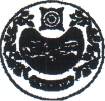 CОВЕТ ДЕПУТАТОВ ВЕСЕННЕНСКОГО СЕЛЬСОВЕТАУСТЬ-АБАКАНСКОГО РАЙОНА РЕСПУБЛИКИ ХАКАСИЯР Е Ш Е Н И Еот 31   января   2024г                                   с. Весеннее                                                №  144 О несении изменений в решение Совета депутатов от 30.03.2023 №116 «Об установлении перечня должностных лиц, уполномоченных составлять протоколы об административных правонарушениях»Рассмотрев протест  заместителя прокурора Усть-Абаканского района, в соответствии с Уставом муниципального образования Весенненского сельсовета Усть-Абаканского района Республики Хакасия, совет депутатов Весенненского сельсоветаР Е Ш И Л:ст.73 Закона №91-ЗРХ в решение №116 от 30.03.2023 «Об установлении перечня должностных лиц, уполномоченных составлять протоколы об административных правонарушениях» исключить;Установить перечень должностных лиц администрации Весенненского  сельсовета, уполномоченных составлять протоколы об административных правонарушениях Закона Республики Хакасия от 19.12.2022 N 91-ЗРХ «Об административных правонарушениях»:           - предусмотренных статьями 15, 17, 17(1), 17 (5),18, 19, 20, 22, 24, 25, 29, 30, 45, 45(1) - 45(4), 49, 49 (1), 49 (2),50, 50.1, 56,58, 60, 64, 68, 72 ; 74, 74 (1), 76,77,79 , 80, 83 (2), 83 (3), 83 (4), 84,87, 89, 90, 94, 96-100, 104, 106 (1), частью 2 статьи 107 (2) ( в случае формирования коллегиального органа по профилактике терроризма, минимизации и (или) ликвидации последствий его проявлений на территории одного муниципального образования Республики Хакасия), статьями 110-113, 116 – Глава Весенненского  сельсовета, специалисты 1 категории администрации Весенненского сельсовета, депутаты Совета депутатов Весенненского сельсовета.	2. Настоящее решение вступает в силу со дня его подписания. Глава Весенненского сельсовета                                                   В.В. Иванов                                          